Publicado en Madrid el 24/07/2020 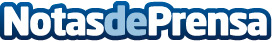 Atos y RingCentral se unen para presentar al mercado la solución Unify OfficeAtos SE (CAC40: ATO), líder mundial en transformación digital, y RingCentral, Inc. (NYSE: RNG), proveedor líder de comunicaciones empresariales globales en la nube, colaboración y soluciones de centros de contacto, anuncian la expansión de su alianza estratégica con el lanzamiento de la solución Unify Office (UO) a más de 40 millones de usuarios a partir de agosto de 2020Datos de contacto:Paula Espadas620 059 329Nota de prensa publicada en: https://www.notasdeprensa.es/atos-y-ringcentral-se-unen-para-presentar-al Categorias: Nacional Imágen y sonido Telecomunicaciones Madrid E-Commerce Digital http://www.notasdeprensa.es